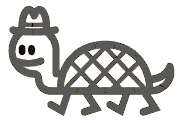 日時/場所10:00～　/　亀が岡自治会館増山会長、保坂役員、上倉役員、根岸役員、森役員、香山役員、倉川役員、井上副会長、鷲原副会長、渡辺事務局長、梶原副事務局長、吉村役員、赤羽顧問、荒井顧問、吉田顧問（記）小池決定事項来年度新役員の選出パブリックサービスの契約更新次への行動小学校避難所運営委員会から継続性のある人を選出してほしいと依頼あり、吉田顧問へ相談。来年度役員へ向けて、業務内容の更新、追加を現役員へ依頼そのほかの補足事項わんわんパトロールの亀が岡団地会員の加入について、年に一度役員会が行われるタイミングでの受け渡しを行う方向で調整。令和３年度下期班長は４月24日の総会をもって任期を終了する。荷物の引き渡しは3月末に行う。夜亀ヶ岡公園で喫煙者を見かけた。継続して対応を検討。次回会議の予定3月13日　3月役員会　10:00～　亀が岡自治会館